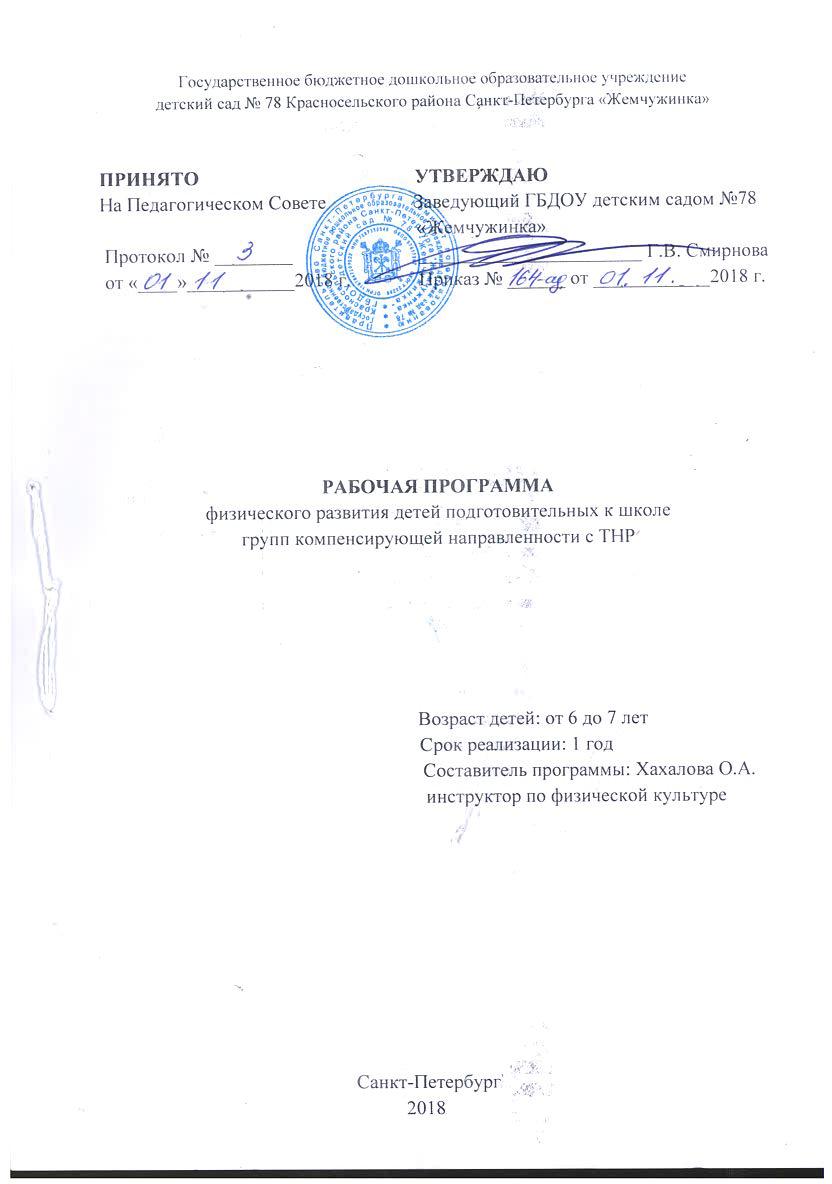 СОДЕРЖАНИЕ1.ЦЕЛЕВОЙ РАЗДЕЛ1.1. Пояснительная записка _______________________________________3-61.2. Цели и задачи реализации Программы___________________________7-8 1.3. Принципы и подходы к формированию Программы________________9-141.4. Значимые для разработки и реализации Программы          характеристики______________________________________________14-151.5. Планируемые результаты  освоения Программы___________________152.СОДЕРЖАТЕЛЬНЫЙ РАЗДЕЛ2.1. Программное содержание работы по физическому развитию в  старшей дошкольной группе детей 6-7 лет ___________________________________162.2. Структура организации образовательного процесса___________________17 2.3. Формы организации области «Физическое развитие»_______________17-222.4. Примерный перечень основных движений, игр и упражнений __________192.5. Взаимодействие с педагогами и родителями ________________________253.ОРГАНИЗАЦИОННЫЙ РАЗДЕЛ3.1.Материально-техническое обеспечение и особенности  организации предметно-пространственной  среды___________________________________273.2. Перечень методического обеспечения ______________________________284.ДОПОЛНИТЕЛЬНЫЙ РАЗДЕЛКраткая презентация Программы _____________________________________29ПРИЛОЖЕНИЯГодовой план по физической культуре на 2018-2019 год_____________33Тематическое планирование____________________________________36Примерное перспективное планирование работы  с детьми___________37Список литературы_________________________________________________401.ЦЕЛЕВОЙ РАЗДЕЛ1.1. Пояснительная записка.   Забота о всестороннем развитии подрастающего поколения постоянно находится в центре внимания Российской Федерации. Очень важной, составной частью гармоничного развития личности является физическое совершенство: крепкое здоровье, закаленность, ловкость, сила, выносливость. Воспитание всех этих качеств должно начинаться с детства. В связи с этим одной из актуальных задач физического воспитания дошкольников является разработка и использование таких методов и средств, которые способствовали бы функциональному совершенствованию детского организма, повышению его работоспособности, делали бы его стойким и выносливым, обладающим высокими защитными способностями к неблагоприятным факторам внешней среды.      Деятельность Государственного бюджетного дошкольного образовательного учреждения детского сада № 78 Красносельского района Санкт-Петербурга «Жемчужинка» (далее по тексту ГБДОУ) в соответствии с Федеральным законом «Об образовании в Российской Федерации» направлена на формирование общей культуры, развитие физических, интеллектуальных, нравственных, эстетических и личностных качеств, формирование предпосылок учебной деятельности, сохранение и укрепление здоровья детей дошкольного возраста (статья 64 пункт 1).       Разработка Программы осуществлена в соответствии с Федеральным законом «Об образовании в Российской Федерации» от 29.12.2012 г. № 273-ФЗ, а также:    Федеральным законом «Об основных гарантиях прав ребенка в Российской Федерации» от 24.07.1998 г. № 124-ФЗ;Стратегией развития воспитания до 2025 г. (Распоряжение Правительства Российской Федерации от 29.05.2015 № 996-р;Концепцией долгосрочного социально-экономического развития РФ до 2020 года (Распоряжение Правительства РФ от 17.11.2008 г. № 1662-р);Национальной образовательной инициативой «Наша новая школа» (утверждена Президентом РФ Д.А. Медведевым 04.02.2010 г.);Федеральным государственным образовательным стандартом дошкольного образования (утвержден Приказом Министерства образования и науки РФ от 17.10.2013 г. № 1155);Комментариями к ФГОС ДО (Письмо Минобрнауки России от 28.02.2014 г. № 08-249);Санитарно-эпидемиологическими требованиями к устройству, содержанию и организации режима работы дошкольных образовательных организаций» - СанПиН 2.4.1.3049-13 (утверждены Постановлением Главного государственного санитарного врача РФ от 15.05.2013 г. № 26);Профессиональным стандартом педагога. Педагогическая деятельность в дошкольном, начальном общем, основном общем, среднем общем образовании (утвержден приказом Министерства труда и социальной защиты Российской Федерации от 18.10. 2013 № 544н);Приказом Министерства образования и науки РФ от 30.08.2013 № 1014«Об утверждении Порядка организации и осуществления образовательной деятельности по основным общеобразовательным программам - образовательным программам дошкольного образования» (зарегистрирован в Минюсте России 26.09.2013 № 30038).      Данная рабочая программа физического развития  детей дошкольного  возраста подготовительных к школе групп компенсирующей направленности, адаптированная для воспитанников с ограниченными возможностями здоровья (с тяжелыми нарушениями речи, фонетико-фонематическими нарушениями речи) Государственного бюджетного дошкольного образовательного учреждения детского сада № 78 Красносельского района Санкт-Петербурга «Жемчужинка» (далее – Программа) разработана в соответствии с ФГОС дошкольного образования и с учетом «Примерной адаптированной основной образовательной программы дошкольного образования детей с тяжелыми нарушениями речи», одобренной решением федерального учебно-методического объединения по общему образованию (протокол от 7декабря 2017 г. № 6/17).     Программа является нормативно-управленческим документом организации и согласно Закону «Об образовании в Российской Федерации» определяет объем, содержание, планируемые результаты (целевые ориентиры дошкольного образования) и организацию образовательной деятельности в ГБДОУ и обеспечивает построение целостного педагогического процесса, направленного на полноценное всестороннее развитие ребенка с тяжелыми нарушениями речи (далее – ТНР) – физическое, социально-коммуникативное, познавательное, речевое, художественно-эстетическое – во взаимосвязи.     Программа содержит материал для организации коррекционно-развивающей деятельности с детьми старшего дошкольного возраста (6-7 лет)  с ТНР.       Программа служит механизмом реализации ФГОС ДО и раскрывает принципы организации, методы, приемы, техники, порядок организации совместной, коллективно-распределенной, партнерской деятельности детей и взрослых в пространстве и во времени, наилучшим образом направленной, способствующей реализации целевых ориентиров, а также подходы к интеграции образовательной деятельности дошкольника с ТНР.Программа является внутренним стандартом для всех участников образовательного процесса:Определяет приоритеты в содержании образования и способствует интеграции и координации деятельности всех педагогов ГБДОУ.Способствует адекватности интегративного подхода в содержании образования, взаимному «пронизыванию» различных видов предметности в разных видах и формах детской деятельности.Способствует накоплению спонтанного опыта детей в организованной обобщенной предметной среде; в специально продуманной и мотивированной самостоятельной деятельности; в реальном и опосредованном обучении.Обеспечивает реализацию права родителей на информацию об образовательных услугах ГБДОУ, право на выбор образовательных услуг и право на гарантию качества получаемых услуг.    Программа обеспечивает разностороннее развитие ребенка с речевыми расстройствами и подготовку его к школьному обучению.Программа направлена на:охрану и укрепление здоровья воспитанников, их всестороннее (физическое, социально-коммуникативное, познавательное, речевое и художественно-эстетическое) развитие, коррекцию нарушений речевого развития;обеспечение равных возможностей для полноценного развития каждого ребенка в период дошкольного детства независимо от тяжести речевого нарушения;раскрытие потенциальных возможностей каждого ребенка через осуществление индивидуального и дифференцированного подхода в организации всех форм образовательной деятельности и формирование уровня готовности к школе;использование адекватной возрастным, типологическим и индивидуальным возможностям детей с ТНР модели образовательного процесса, основанной на реализации деятельностного и онтогенетического принципов, принципа единства диагностики, коррекции и развития;реализацию преемственности содержания общеобразовательных программ дошкольного и начального общего образования;обеспечение психолого-педагогической поддержки семьи и повышение компетентности родителей (законных представителей) в вопросах развития и образования, охраны и укрепление здоровья детей.Программа обеспечивает образовательную деятельность в группах компенсирующей направленности для детей с ограниченными возможностями здоровья (далее – ОВЗ) с учетом особенностей их психофизического развития и индивидуальных возможностей, где она обеспечивает работу по коррекции нарушений развития и социальную адаптацию воспитанников с ОВЗ.     Программа содержит материал для организации коррекционно-развивающей деятельности с детьми старшего дошкольного возраста с ТНР. Коррекционная деятельность включает логопедическую работу и работу по образовательным областям, соответствующим Федеральному государственному образовательному стандарту дошкольного образования (далее – ФГОС ДО), представляющему собой совокупность обязательных требований к дошкольному образованию.     В Программе максимально учитываются возрастные и индивидуальные особенности воспитанников. Программой предусматривается разностороннее развитие детей, коррекция недостатков в их физическом и речевом развитии, а также профилактика вторичных нарушений, развитие личности, мотивации и способностей детей в различных видах деятельности. Программа может корректироваться в связи с изменениями:нормативно-правовой базы ГБДОУ,образовательного запроса родителей,видовой структуры групп.    По действующему СанПиН 2.4.1.3049-13 непрерывная образовательная деятельность с детьми старшего дошкольного возраста организованы 3 раза  в неделю: 2 занятия в физкультурном зале, 1 в бассейне. Продолжительность непрерывной образовательной деятельности  составляет 30 минут. 1.2. Цели и задачи программы.       Цель реализации Программы: коррекционная помощь детям с ТНР является одним из приоритетных направлений в области образования. Проектирование модели коррекционно-развивающей психолого-педагогической работы, максимально обеспечивающей создание условий для развития ребенка с ТНР, его позитивной социализации, личностного развития, развития инициативы и творческих способностей на основе сотрудничества со взрослыми и сверстниками в соответствующих возрасту видах деятельности, в частности способствовать формированию у них физических способностей и качеств с учетом их психофизического развития, индивидуальных возможностей и склонностей; обеспечивающей охрану и укрепление здоровья, формирование  основ   здорового образа жизни.Основная задача:        Продолжать способствовать сохранению и поддержанию здоровья детей, реализации физического потенциала, а так же успешной адаптации ребенка-дошкольника в быстро изменяющейся среде путем: - укрепления общего физического развития дошкольников с ТНР, коррекции их психофизического развития, подготовке их к обучению в школе;- включения здоровьесберегающих технологий в образовательный процесс на группах;- совершенствования системы оздоровительной работы с детьми за счет согласованности в работе педагогов, медицинского персонала и специалистов;- составления системы работы по овладению детьми играми с элементами спорта.Оздоровительные задачи:- формирование правильного отношения детей к физкультурным занятиям, мероприятиям;- создание условий для удовлетворения потребности детей в движении, совершенствовании систем и функций организма (развитие компенсаторных функций, повышение сопротивляемости организма к неблагоприятным факторам внутренней и внешней среды- формирование на доступном уровне валеологических знаний, умений и навыков.Воспитательные задачи:- способствовать проявлению разумной смелости и решительности, уверенности в своих силах с помощью подбора физических упражнений, соответствующих возрастным и индивидуальным особенностям детей;- формировать потребность к регулярным занятиям физической культурой;- способствовать  развитию интереса к событиям спортивной жизни страныОбразовательные задачи:- формировать систематизированные знания, двигательные умения и навыки;- способствовать развитию двигательного статуса ребенка на основе его творческой активности;- формировать и совершенствовать новые двигательные умения и навыки в спортивном направлении.     Решение конкретных задач коррекционно-развивающей работы, обозначенных в каждом разделе Программы, возможно лишь при условии комплексного подхода к воспитанию и образованию, тесной взаимосвязи в работе всех специалистов (учителя-логопеда, педагога-психолога, инструктора по физической культуре, музыкального руководителя, воспитателей) ГБДОУ, а также при участии родителей в реализации программных требований.      Решение данных задач позволит сформировать у дошкольников с ТНР психологическую готовность к обучению в общеобразовательной школе, реализующей образовательную программу или адаптированную образовательную программу для детей с тяжелыми нарушениями речи, а также достичь основной цели дошкольного образования– создание равных условий для всестороннего и гармоничного развития каждого ребенка и его позитивной социализации, радостного и содержательного проживания детьми периода дошкольного детства. 1.3. Принципы формирования программы.                                                         Принципы физического воспитания детей с ТНР, в соответствии с которыми складываются  закономерности, правила и требования, предъявляемые к инструктору по физической культуре, определяют его деятельность по всесторонней физической подготовке ребенка к будущей жизни, раскрытию у него жизненно важных сил, гармоническому развитию. В физическом воспитании наряду с общепедагогическими дидактическими принципами (сознательности и активности, наглядности, доступности и т.д.) имеются специальные, коррекционные, которые выражают специфические закономерности физического воспитания детей с ТНР.    Общие принципы и подходы к формированию Программы:– поддержка разнообразия детства;–  сохранение уникальности и самоценности детства как важного этапа в общем развитии человека;– позитивная социализация ребенка;– личностно-развивающий и гуманистический характер взаимодействия взрослых (родителей (законных представителей), педагогических и иных работников ГБДОУ) и детей;– содействие и сотрудничество детей и взрослых, признание ребенка полноценным участником (субъектом) образовательных отношений;– сотрудничество ГБДОУ с семьей;– возрастная адекватность образования. Этот принцип предполагает подбор педагогом содержания и методов дошкольного образования в соответствии с возрастными особенностями детей. Содержание программы направлено на реализацию следующих принципов воспитания и обучения детей с нарушением речи: Общепедагогические принципы    Основные из этих принципов: всестороннее и гармоническое развитие личности; связь физической культуры с жизнью; оздоровительная направленность физического воспитания; непрерывность и систематичность чередования нагрузок и отдыха; постепенность наращивания развивающих, тренирующих воздействий; цикличное построение непосредственно образовательной деятельности; возрастная адекватность направлений физического воспитания. Так же при физическом воспитании детей с ТНР необходимо придерживаться концепции о соотношении первичных и вторичных нарушений (Л.С. Выготский), концепции о соотношении элементарных и высших психических функций в процессе развития ребенка (Л. С. Выготский, А. Р. Лурия), концепции о целостности языка как системы и роли речи в психическом развитии ребенка(В.М. Солнцев). Необходимо учитывать общие и специфические закономерности развития аномальных детей (Л.С. Выготский, Н.Н. Малофеев). Принцип осознанности и активности направлен на воспитание у ребенка осмысленного отношения к физическим упражнениям и подвижным играм. Он был разработан П.Ф. Лесгафтом, который противопоставлял осознанность механическому заучиванию движений. Осознание техники движения, последовательности его выполнения, мышечного напряжения, собственного тела способствует формированию у ребенка телесной рефлексии. Осознавая оздоровительное воздействие физических упражнений на организм, ребенок учится самостоятельно и творчески решать двигательные задачи. Он осваивает пространственную терминологию, осознанно выбирает рациональный способ двигательного действия; придумывает комбинации движений, их варианты, организовывает знакомые игры и придумывает свои.    П.Ф. Лесгафт писал, что необходимо научить ребенка выполнять всякую работу по слову, приучать к большей самостоятельности в действиях и волевым проявлениям.
    Принцип активности предполагает в ребенке высокую степень самостоятельности, инициативы и творчества.    Принцип повторения двигательных навыков является одним из важнейших. В результате многократных повторений образуются двигательные навыки, вырабатываются динамические стереотипы.      При разучивании новых движений принцип наглядности осуществляется путем безукоризненного, красивого, четкого показа (непосредственной зрительной наглядности). Это обеспечивает точное восприятие движения, формирует правильное представление о нем.      Принцип систематичности и последовательности обязателен для всех форм физического воспитания: формирования двигательных навыков, закаливания, режима. Систематичность проявляется во взаимосвязи знаний, умений, навыков. Система подготовительных и подводящих упражнений позволяет перейти к освоению нового движения и, опираясь на него, приступить к познанию последующего, более сложного материала. Регулярность, планомерность, непрерывность физического воспитания на протяжении всего дошкольного возраста обеспечивают принцип систематичности.      Должна соблюдаться четкая последовательность физкультурных занятий с обязательным чередованием нагрузок и отдыха, а также последовательность, преемственность, взаимосвязь в содержании самих занятий. Ежедневные, систематически проводимые формы организации двигательной деятельности в сочетании с закаливающими мероприятиями приучают ребенка постоянно соблюдать оздоровительно-воспитательный режим, тогда как прекращение систематических занятий снижает функциональные возможности его организма и уровень физической подготовленности. Усвоение движений, формирование двигательных навыков требуют их повторяемости.     Система повторения физических упражнений строится на усвоении нового и повторении в разнообразных вариантах разученных движений. Характер вариативности упражнений может проявляться в изменении упражнений и условий их выполнения, в разнообразии методов и приемов, в различных формах физкультурных занятий.    Включение вариантных изменений в стереотипы выполнения движений предполагает соблюдение принципа постепенности. И.П. Павлов писал, что в педагогике постепенность и тренировка являются основным физиологическим правилом. Стратегия и тактика систематического и последовательного обучения важна для создания двигательного образования ребенка. Она предполагает преемственность от одной ступени обучения к другой.      Принцип наглядности — предназначен для связи чувствительного восприятия с мышлением. Он способствует направленному воздействию на функции сенсорных систем, участвующих в движении. В практике физического воспитания используется непосредственная и опосредованная наглядность. Непосредственная наглядность выражается в показе педагогом разучиваемого двигательного действия. Опосредованная наглядность представлена демонстрацией пособий, кино- видеофильмов, графиков, фотографий и т.д., обеспечивающих представление о выполняемом действии.      Наглядность облегчает выполнение двигательных заданий, развивает интерес к физическим упражнениям, ускоряет формирование двигательных умений и навыков, развивает двигательные способности.         Принцип доступности и индивидуализации имеет свои особенности в оздоровительной направленности физического воспитания. Поскольку физические упражнения воздействуют на жизненно важные функции организма, оказывая оздоровительное воздействие на его органы и системы, завышение нагрузок отрицательно влияет на состояние здоровья ребенка. Соблюдение принципа доступности в физическом воспитании требует от педагогов определения меры доступного. Она зависит от индивидуальных возможностей ребенка и от объективных трудностей, возникающих при выполнении определенного упражнения. Соблюдение принципа доступности предполагает, что, мобилизуя умственные и физические способности, ребенок успешно справляется с программным материалом. Данные об индивидуальных возможностях ребенка педагоги получают путем тестирования и диагностирования, изучения результатов медико-педагогического контроля.      Педагог подбирает упражнения, которые соответствуют функциональным и приспособительным возможностям детского организма, не нанося ущерба его здоровью. В процессе физического воспитания границы доступного для ребенка материала расширяются, недоступное ему на раннем этапе в дальнейшем становится доступным и выполнимым. По мере развития физических и духовных сил ребенка изменяются педагогические и программные требования, предъявляемые к нему. Стимулируется его дальнейшее развитие. Важную роль в этом играет подбор посильных для ребенка нагрузок, которые постепенно усложняются в различных формах двигательной деятельности, а также при распределении программного материала на занятиях. Использование подготовительных и подводящих упражнений способствует преодолению трудностей при усвоении двигательных навыков.     Реализация принципа доступности требует соблюдения последовательности в создании методических условий. Поскольку двигательные умения и навыки базируются на уже приобретенных умениях, важным условием принципа доступности является преемственность физических упражнений. Распределение материала, основанного на связи каждого предыдущего занятия с последующим, обеспечивает усвоение программного содержания.     Соблюдение преемственности занятий выражено в следующих правилах: от известного к неизвестному или от освоенного к неосвоенному; от простого к сложному, от легкого к трудному. Однако эти правила не всегда универсальны, и трудность физических упражнений требует регулирования координационной сложности и степени физических усилий ребенка. Оптимальное построение системы непрерывной образовательной деятельности, заблаговременная и непосредственная подготовка в процессе к преодолению ребенком очередных трудностей способствуют методическому обеспечению в реализации принципа доступности в работе дошкольного учреждения.     Принцип индивидуализации предполагает необходимость учета функциональных возможностей, типологических особенностей малыша. Он позволяет улучшать врожденные задатки, развивать способности, тренировать нервную систему, воспитывать положительные качества и способности ребенка.  Принцип индивидуализации в физическом воспитании осуществляется на основе общих закономерностей обучения и воспитания. Опираясь на индивидуальные особенности, педагог всесторонне развивает ребенка, планирует и прогнозирует его развитие. С учетом уровня индивидуальной подготовленности ребенка, его двигательных способностей и состояния здоровья намечаются пути совершенствования двигательных навыков, построения двигательного режима, приобщения к разным формам двигательной деятельности. Используя природные данные ребенка, педагог направляет и стабилизирует его всестороннее развитие. Принципы, отражающие закономерности физического воспитания:
     Принцип непрерывности — выражает основные закономерности построения занятий в физическом воспитании. Это один из важнейших принципов, обеспечивающих последовательность и преемственность между занятиями, частоту и суммарную протяженность их во времени. Данный принцип обеспечивает развитие морфофункциональных свойств организма, которые развиваются и совершенствуются, подчиняясь «законам упражнения». Принцип непрерывности выражает закономерности построения физического воспитания как целостного процесса. Он тесно связан с принципом системного чередования нагрузок и отдыха. Сочетание высокой активности и отдыха в разных формах двигательной деятельности ребенка повышает их эффективность, что выражается в динамичности закономерных изменений содержания и формы параметров функциональных нагрузок от занятия к занятию, от этапа к этапу.      Тенденция постепенного увеличения нагрузок строится на основе принципа постепенного наращивания развивающее-тренирующих воздействий. Она выражает поступательный характер и гарантирует развивающий эффект системы физических упражнений и обуславливает усиление и обновление воздействий в процессе физического воспитания. Динамичность нагрузок зависит от закономерностей адаптации к ним ребенка.     Нормирование нагрузки основывается на принципе адаптивного сбалансирования динамики нагрузок. Реализация потенциальных двигательных возможностей организма, прогрессивное изменение психофизических качеств происходит волнообразно и обеспечивает развивающее-тренирующее воздействие физических упражнений на ребенка.    Упорядочению процесса физического воспитания способствует принцип цикличности. Он заключается в повторяющейся последовательности занятий, что обеспечивает повышение тренированности, улучшает физическую подготовленность ребенка.       Формирование двигательных умений и навыков, физическое образование ребенка, его двигательные способности, функциональные возможности организма развиваются в физическом воспитании на основе принципа возрастной адекватности процесса физического воспитания (т.е. учета возрастных и индивидуальных особенностей ребенка).    Важнейшее значение в системе физического воспитания имеет принцип всестороннего и гармонического развития личности. Он содействует развитию психофизических способностей, двигательных умений и навыков, осуществляемых в единстве и направленных на всестороннее — физическое, интеллектуальное, духовное, нравственное и эстетическое — развитие личности ребенка.    Принцип оздоровительной направленности решает задачи укрепления здоровья ребенка. Подбор физических упражнений для ребенка направлен не только на профилактику нарушения осанки, состояния здоровья, но и на всестороннее оздоровление организма, повышение его работоспособности, совершенствование психофизических качеств, поддержание эмоционально-положительного состояния, жизнерадостности и любви к жизни.     Физические упражнения в сочетании с определенными процедурами повышают функциональные возможности организма, способствуют значительному улучшению оздоровительной деятельности мозга, функций желудочно-кишечного тракта, эндокринной системы и т.д.Исходя из требований ФГОС ДО в Программе учитываются:     1.	Индивидуальные потребности ребенка с тяжелыми нарушениями речи, связанные с его жизненной ситуацией и состоянием здоровья, определяющие особые условия получения им образования (далее — особые образовательные потребности), индивидуальные потребности детей с тяжелыми нарушениями речи.      2.	Возрастная адекватность дошкольного образования (соответствие условий, требований, методов возрасту и особенностям развития).      3.	Построение образовательной деятельности на основе индивидуальных особенностей каждого ребенка, когда сам ребенок становится субъектом образования.      4.	Возможности освоения ребенком с нарушением речи Программы на разных этапах ее реализации.      5.Специальные условия для получения образования детьми с ТНР, в том числе использование специальных методов, методических пособий и дидактических материалов, проведение групповых и индивидуальных коррекционных занятий и осуществления квалифицированной коррекции нарушений их развития.  1.4. Значимые для разработки и реализации  Программы характеристикиХарактеристика возрастных и физических особенностей  6-7 лет с ТНР.   У ребенка 7-го года жизни двигательная деятельность становится все более многообразной. Дети уже достаточно хорошо владеют основными движениями, им знакомы различные гимнастические упражнения и подвижные игры. Движения становятся  все более осознанными и носят преднамеренный характер. Развивается способность понимать задачу, поставленную взрослым и самостоятельно выполнять указания педагога. Оценка ребенком движений как своих, так и товарищей приобретает более развернутый и обоснованный характер. Дети начинают упражняться в движениях по своей инициативе, многократно повторять их, пытаясь освоить то, что не получается.  Однако в этом возрасте нередко поведение детей обусловливают возникающие мотивы соперничества, соревнования.   В этом возрасте образовательно-воспитательная роль физической культуры  усиливается, а также сохраняется ее оздоровительное значение. Продолжается формирование осанки, разучивание техники движений. Детей приучают анализировать простые движения, оценивать их качество, исправлять возможные ошибки. Обучение ориентировано на все  большую сознательность восприятия программного материала. Новыми для физической культуры старших дошкольников являются  соревновательные формы работы. Ставится задача приучения детей играть в подвижные игры по собственной инициативе. Большое внимание уделяется воспитанию организованности, дисциплинированности, проявлению дружелюбия, взаимопомощи. Но для детей с ТНР характерны следующие особенности физического развития. Многие дети этой группы отличаются общей моторной неловкостью, они с трудом переключаются с одного вида движений на другой. Незрелость эмоционально-волевой сферы у этих детей сочетается со сниженной умственной работоспособностью, эмоциональной лабильностью, иногда - двигательной расторможенностью, повышенной аффективной возбудимостью.          Для некоторых из них, напротив, характерны повышенная тормозимость,  неуверенность, медлительность, несамостоятельность. Эти дети обычно вялы и безынициативны, бездеятельны. Дети этой группы обычно испытывают выражение затруднения при обучении их пониманию количественных отношений, ориентированию в пространстве, так же характерна плохая переключаемость внимания, быстрая истощаемость.1.5. Планируемые результаты освоения программы:- умеет самостоятельно и качественно выполнять физкультурные упражнения;
- имеет привычку самостоятельно заниматься физкультурными упражнениями, соответствующими их интересам;- быстро готовится к разным организованным видам деятельности;- оказывает помощь товарищам, взрослым;- ухаживает за спортинвентарем;- выполняет движения, руководствуясь знаниями и представлениями о технике выполнения движений, результативен, уверен, выразителен, точен в выполнении достаточно сложных для возраста движений;- постоянно проявляет самоконтроль и самооценку;- проявляет элементы двигательного творчества;- проявляет избирательный интерес к движениям, в частности к спортивным играм, в зависимости от своих склонностей и возможностей;- ходит и бегает легко, ритмично, сохраняя правильную осанку, направление и темп;- выполняет движения на равновесие;- перебрасывает набивные мячи (1 кг), бросает предметы в цель из разных положений;- попадает в вертикальную и горизонтальную цель с расстояния 3-5м, метает предметы левой и правой рукой на расстояние 5-12м, метает предметы в движущуюся цель;- лазает по гимнастической стенке с изменением темпа;- прыгает в обозначенное место с высоты 30см, прыгает в длину с места на расстояние до1м, с разбега – 100см-180см,  в высоту с разбега - 40-50см;- прыгает через короткую и длинную скакалку разными способами;- перестраивается в колонну по 2, по 3 на ходу;- знает исходные положения, последовательность выполнения общеразвивающих упражнений;- ходит на лыжах переменным скользящим шагом на расстояние 2-3км, поднимается на горку, спускается, тормозит;- умеет кататься по прямой на коньках,  отталкиваясь поочередно, тормозить;- умеет кататься на двухколесном велосипеде и самокате;- активно участвует в играх с элементами спорта2.СОДЕРЖАТЕЛЬНЫЙ РАЗДЕЛ2.1. Программное содержание работы по физическому развитию в  старшей дошкольной группе детей 6-7 лет     Содержание образовательной области «Физическая культура» направлено на достижение целей формирования у детей интереса и ценностного отношения к занятиям физической культурой, гармоничное физическое развитие через решение следующих специфических задач:- развитие физических качеств (скоростных, силовых, гибкости, выносливости и координации);- накопление и обогащение двигательного опыта детей (овладение основными движениями);- формирование у воспитанников потребности в двигательной активности и физическом совершенствовании.    Развитие физических качеств, накопление и обогащение двигательного опыта:
1.Совершенствовать физические качества в разнообразных формах двигательной деятельности.2.Продолжать формировать правильную осанку, умение осознанно выполнять движения.
3.Совершенствовать двигательные умения и навыки детей.
4. Закреплять умение легко ходить и бегать, энергично отталкиваясь от опоры; бегать наперегонки, с преодолением препятствий.5.Закреплять умение лазать по гимнастической стенке, меняя темп.
6. Совершенствовать умение прыгать в длину, в высоту с разбега, правильно разбегаться, отталкиваться и приземляться в зависимости от вида прыжка, прыгать на мягкое покрытие через длинную скакалку, сохранять равновесие при приземлении.7.Закреплять умение сочетать замах с броском при метании, подбрасывать и ловить мяч одной рукой, отбивать его правой и левой рукой на месте и вести при ходьбе.8. Закреплять умение ходить на лыжах скользящим шагом, подниматься на склон, спускаться с горы; кататься на двухколесном велосипеде; кататься на самокате, отталкиваясь одной ногой (правой и левой); ориентироваться в пространстве.
9. Знакомить со спортивными играми и упражнениями, с играми с элементами соревнования, играми-эстафетами. Формирование потребности в двигательной активности и физическом совершенствовании:Развивать самостоятельность, творчество; формировать выразительность и грациозность движений.Воспитывать стремление участвовать в играх с элементами соревнования, играх-эстафетах.
  Продолжать формировать умение самостоятельно организовывать знакомые подвижные игры, проявляя инициативу и творчество.Приучать готовить физкультурный инвентарь для физических упражнений, убирать его на место.Поддерживать интерес детей к различным видам спорта, сообщать им наиболее важные сведения о событиях спортивной жизни страны.Во время физкультурных досугов и праздников приучать дошкольников к активному участию в коллективных играх, развлечениях, соревнованиях.2.2.Структура организации образовательного процесса    Особое значение в воспитании здорового ребёнка придаётся развитию движений и   физической культуре детей в ходе непрерывной образовательной деятельности. У детей старшего дошкольного возраста  необходимо сформировать потребность в движении, развивать двигательные способности и самостоятельность.     Непрерывная  образовательная деятельность по физическому развитию состоит из нескольких частей:Вводная часть.Направлена на улучшение эмоционального состояния, активизацию внимания и подготовку детского организма к физическим нагрузкам основной части. Основная часть (самая большая по объему и значимости). Включает в себя тренировку разных групп мышц, совершенствование всех физиологических функций организма детей и состоит из общеразвивающих упражнений и основных видов движений по теме. Итогом основной части занятия является – тематическая подвижная игра высокой активности.Заключительная часть.Ввыравнивает функциональное состояние организма детей. В ней воспитанники выполняют коррекционные и дыхательные упражнения, направленные на снижение двигательной активности, восстановление дыхания.2.3. Формы организации  области «Физическое развитие»-непрерывная образовательная деятельность;- развивающая игровая деятельность;- подвижные игры;- спортивные игры и упражнения;- спортивные праздники и развлечения, досуги, дни здоровья;- игровые беседы с элементами движений;- разные виды гимнастик;- закаливающие процедуры;- физкультминутки, динамические паузы;- двигательная активность в течение дня.   Программой предусмотрены варианты проведения непрерывной образовательной деятельности:непосредственно образовательная деятельность по традиционной схеме (учебно-тренировочная);контрольно-проверочная непосредственно образовательная деятельность «Самый, самый», во время которой  дети выполняют физкультурные нормативы;непрерывная образовательная деятельность с использованием музыкального сопровождения;непрерывная образовательная деятельность в виде подвижных игр с элементами спорта;различные виды непрерывной образовательной деятельности (использование тренажеров и спортивных комплексов, туризм и другие);непрерывная образовательная деятельность с акцентом на поддержание и       укрепление здоровья ребенка.Методы и приемы обучения:Наглядные:- наглядно – зрительные приемы (показ техники выполнения физических упражнений, использование наглядных пособий и физкультурного оборудования, зрительные ориентиры);- тактильно – мышечные приемы (непосредственная помощь инструктора);Словесные:- объяснения, пояснения, указания;- подача команд, распоряжений, сигналов;- вопросы к детям и поиск ответов;- образный сюжетный рассказ, беседа;- словесная инструкция.- слушание музыкальных произведений;Практические:- выполнение и повторение упражнений без изменения и с изменениями;- выполнение упражнений в игровой форме;- выполнение упражнений в соревновательной форме;- самостоятельное выполнение упражнений на детском спортивном оборудовании в свободной игре.2.4. Примерный перечень основных движений, игр и упражненийОсновные движенияХодьба. Ходьба обычная, на носках (руки за голову), на пятках, на наружных сторонах стоп, с высоким подниманием колена (бедра), перекатом с пятки на носок, приставным шагом вправо и влево. Ходьба в колонне по одному, по двое, по трое, вдоль стен зала с поворотом, с выполнением различных заданий воспитателя. Ходьба по узкой рейке гимнастической скамейки, веревке (диаметр 1,5-3 см), по наклонной доске прямо и боком, на носках. Ходьба по гимнастической скамейке, с перешагиванием через набивные мячи, приседанием на середине, раскладыванием и собиранием предметов, прокатыванием перед собой мяча двумя руками, боком (приставным шагом) с мешочком песка на голове. Ходьба по наклонной доске вверх и вниз на носках, боком (приставным шагом). Кружение парами, держась за руки.Бег. Бег обычный, на носках, с высоким подниманием колена (бедра), мелким и широким шагом, в колонне по одному, по двое; змейкой, врассыпную, с препятствиями. Непрерывный бег в течение 1,5-2 минут в медленном темпе, бег в среднем темпе на 80-120 м (2-3 раза) в чередовании с ходьбой; челночный бег 3 раза по 10 м. Бег на скорость: 20 м примерно за 5-5,5 секунды (к концу года —30 м за 7,5-8,5 секунды). Бег по наклонной доске вверх и вниз на носках, боком приставным шагом. Кружение парами, держась за руки.
Ползание и лазанье. Ползание на четвереньках змейкой между предметами в чередовании с ходьбой, бегом, переползанием через препятствия; ползание на четвереньках (расстояние 3-4 м), толкая головой мяч; ползание по гимнастической скамейке, опираясь на предплечья и колени, на животе, подтягиваясь руками. Перелезание через несколько предметов подряд, пролезание в обруч разными способами, лазанье по гимнастической стенке (высота 2,5 м) с изменением темпа, перелезание с одного пролета на другой, пролезание между рейками.Прыжки. Прыжки на двух ногах на месте (по 30-40 прыжков 2-3 раза) чередовании с ходьбой, разными способами (ноги скрестно, ноги врозь, однa нога вперед — другая назад), продвигаясь вперед (на расстояние 4 м). Прыжки на одной ноге (правой и левой) на месте и продвигаясь вперед, в высоту с места прямо и боком через 5-6 предметов — поочередно через  каждый (высота 15-20 см). Прыжки на мягкое покрытие высотой - 20 см, прыжки с высоты 30 см в обозначенное место, прыжки в длину с места (не менее 80 см), в длину с разбега (примерно 100 см), в высоту с разбега (30-40 см). Прыжки через короткую скакалку, вращая ее вперед и назад, через длинную скакалку (неподвижную и качающуюся).Бросание, ловля, метание. Бросание мяча вверх, о землю и ловля его двумя руками (не менее 10 раз подряд); одной рукой (правой, левой не менее 4-6 раз); бросание мяча вверх и ловля его с хлопками. Перебрасывание мяча из одной руки в другую, друг другу из разных исходных положений и построений, различными способами (снизу, из-за головы, от груди, с отскоком от земли). Отбивание мяча о землю на месте с продвижением шагом вперед (на расстояние 5-6 м), прокатывание набивных мячей (вес 1 кг). Метание предметов на дальность (не менее 5-9 м), в горизонтальную и вертикальную цель (центр мишени на высоте 1 м) с расстояния 3-4 м.  Групповые упражнения с переходами. Построение в колонну по одному, в шеренгу, круг; перестроение в колонну по двое,  трое; равнение в затылок, в колонне, в шеренге. Размыкание в колонне — на вытянутые руки вперед, в шеренге — на вытянутые руки в стороны. Повороты направо, налево, кругом переступанием, прыжком. Ритмическая гимнастика. Красивое, грациозное выполнение знакомых физических упражнений под музыку. Согласование ритма движений с музыкальным сопровождением.2. Общеразвивающие упражненияУпражнения для кистей рук, развития и укрепления мышц плечевого пояса. Разводить руки в стороны из положения руки перед грудью; поднимать руки вверх и разводить в стороны ладонями вверх из положения руки за голову. Поднимать руки со сцепленными в замок пальцами (кисти повернуты тыльной стороной внутрь) вперед-вверх; поднимать руки вверх-назад попеременно, одновременно. Поднимать и опускать кисти; сжимать и разжимать пальцы.Упражнения для развития и укрепления мышц спины и гибкости позвоночника. Поднимать руки вверх и опускать вниз, стоя у стены, касаясь ее затылком, плечами, спиной, ягодицами и пятками. Поочередно поднимать согнутые прямые ноги, прижавшись к гимнастической стенке и взявшись руками за рейку на уровне пояса. Наклоняться вперед, стоя лицом к гимнастической стенке и взявшись за рейку на уровне пояса; наклоняться вперед, стараясь коснуться ладонями пола; наклоняться, поднимая за спиной сцепленные руки. Поворачиваться, разводя руки в стороны, из положений руки перед грудью, руки за голову. Поочередно отводить ноги в стороны из упора, присев; двигать ногами, скрещивая их из исходного положения лежа на спине. Подтягивать голову и ногу к груди (группироваться).Упражнения для развития и укрепления мышц брюшного пресса и ног. Переступать на месте, не отрывая носки ног от пола. Приседать (с каждым разом все ниже), поднимая руки вперед, вверх, отводя их за спину. Поднимать прямые ноги вперед (махом); выполнять выпад вперед, в сторону (держа руки на поясе, совершая руками движения вперед, в сторону, вверх). Захватывать предметы пальцами ног, приподнимать и опускать их; перекладывать, передвигать их с места на место. Переступать приставным шагом в сторону на пятках, опираясь носками ног о палку (канат).Статические упражнения. Сохранять равновесие, стоя на гимнастической скамейке на носках, приседая на носках; сохранять равновесие после бега и прыжков (приседая на носках, руки в стороны), стоя на одной ноге, руки на поясе.3. Спортивные упражненияКатание на санках. Катать друг друга на санках, кататься с горки по двое. Выполнять повороты при спуске.Скольжение. Скользить по ледяным дорожкам с разбега, приседая и вставая во время скольжения.
Ходьба на лыжах. Ходить на лыжах скользящим шагом. Выполнять повороты на месте и в движении. Подниматься на горку лесенкой, спускаться с нее в низкой стойке. Проходить на лыжах в медленном темпе дистанцию 1-2 км.Игры на лыжах. «Кто первый повернется?», «Слалом». «Подними», «Догонялки».
Катание на велосипеде и самокате. Самостоятельно кататься на двухколесном велосипеде по прямой, выполнять повороты налево и направо. Кататься на самокате, отталкиваясь правой и левой ногой.4. Спортивные игрыГородки. Бросать биты сбоку, занимая правильное исходное положение. Знать 3-4 фигуры. Выбивать городки с полукона (2-3 м) и кона (5-6 м).Элементы баскетбола. Перебрасывать мяч друг другу двумя руками от 7 уди, вести мяч правой, левой рукой. Бросать мяч в корзину двумя руками от груди.
Бадминтон. Отбивать волан ракеткой, направляя его в определенную сторону. Играть впаре с воспитателем.Элементы футбола. Прокатывать мяч правой и левой ногой в заданном направлении. Обводить мяч вокруг предметов; закатывать в лунки, ворота; передавать ногой друг другу в парах, отбивать о стенку несколько раз подряд.Элементы хоккея. Прокатывать шайбу клюшкой в заданном направлении, закатывать ее в ворота. Прокатывать шайбу друг другу в парах.5. Подвижные игры.С бегом.  «Ловишки», «Уголки», «Парный бег», «Мышеловка», «Мы веселые ребята», «Гуси-лебеди», «Сделай фигуру», «Караси и щука», «Перебежки», «Хитрая лиса», «Встречные перебежки», «Пустое место», «Затейники», «Бездомный заяц».С прыжками.  «Не оставайся на полу», «Кто лучше прыгнет?», «Удочка», «С кочки на кочку», «Кто сделает меньше прыжков?», «Классы».С лазаньем и ползанием. «Кто скорее доберется до флажка?», «Медведь и пчелы», «Пожарные на ученье».С метанием.  «Охотники и зайцы», «Брось флажок?», «Попади в обруч», «Сбей мяч», «Сбей кеглю», «Мяч водящему», «Школа мяча», «Серсо».Эстафеты.  «Эстафета парами», «Пронеси мяч, не задев кеглю», «Забрось мяч в кольцо», «Дорожка препятствий».С элементами соревнования. «Кто скорее пролезет через обруч к флажку?», «Кто быстрее?», «Кто выше?».
Народные игры. «Гори, гори ясно!» и др. Игры и игровые упражнения с незначительной, умеренной и тонизирующей нагрузкойУпражнения в построении и перестроении: «Кто быстрее дойдет досередины», «Море волнуется», «Осень», «Трамвай», «Хомячки» и др.Упражнения в ходьбе:в колонне по одному, по два, четверками, по кругу, в шеренге с различными движениями руками;обычным, гимнастическим, скрестным шагом, с выпадами, в приседе, спиной вперед;приставными шагами вперед-назад, с закрытыми глазами.Упражнения в равновесии:– ходьба по гимнастической скамейке на носках, боком приставными шагами, удерживая мешочек с песком на спине, приседая на одной ноге, перебрасывая мяч с руки на руку, подбрасывая и отбивая мяч о землю, о скамью;ходьба по узкой рейке на носках;пробежать по скамье, взбежать на наклонную доску и сбежать с нее;балансировка на сенсорном (набивном) мяче, гимнастическом мяче;ходьба с куба на куб (с цилиндра на цилиндр) разной высоты.Упражнения в беге:бег противоходом («змейкой») между предметами, с препятствиями, со сменой направления, направляющего; бег непрерывно, наперегонки,по пересеченной местности и др.;бег со стартом из разных исходных положений;игры «Обручи», «Повязанный».Упражнения в прыжках и подпрыгивании:подпрыгивание на месте с поворотом кругом, скрещивая и смещая ноги, сериями по 30–40 прыжков;прыжки через скамью, с опорой на скамью со сменой ног;сочетание прыжков с другими видами движений;игры «Бегущая скакалка», «Спрыгни в кружок» «Чей красивее прыжок?».Упражнения в лазаньи, ползании, перелезании, подлезании:ползание на четвереньках по полу, по скамье, по наклонной доске, по мягкой поверхности; ползание на четвереньках с высокой скоростью;ползание между предметами; подтягивание по скамье, на животе, на спине;проползание под рейками (высота 30 см) на животе (по-пластунски);перелезание через скамью, рейки, палки, шнуры с опорой и без опоры;лазанье по гимнастической стенке прямо и по диагонали, перешагивая с пролета на пролет,спускаясь на руках; лазанье по канату на доступную высоту с переходом на гимнастическую стенку;сочетание ползания с перешагиванием и другими движениями;игры «Мыши в кладовой», «Разведчики».Упражнения на метание, бросание, ловлю и передачу предметов,мяча:бросание мяча вверх, о землю, о скамью и ловля его двумя руками (не менее двадцати раз), одной рукой (не менее десяти раз);бросание мяча в баскетбольную корзину, через шнур, вдаль, в движущуюся цель;игры «Из группы в группу», «Кольцо на палочке»,«Лови, бросай, упасть не давай», «Мяч в обруч», «Мяч по кругу», «Мячи разные несем»,«Сбить городок».Упражнения на развитие координации движений в крупных мышечных группах: «Запрещенное движение», «Петушок», «Ухо — нос»,«Четыре стихии» и др.Упражнения на развитие динамической координации рук в процессе выполнения последовательно организованных движений:поочередное касание большим пальцем правой руки ко второму, третьему, четвертому и пятому пальцам в обычном и максимальном темпе;то же пальцами левой руки;то же упражнение, выполняемое одновременно пальцами обеих рук в обычном и максимально быстром темпе;пальцы правой (левой) руки по очереди «здороваются» с пальцами левой (правой) руки (похлопывая подушечками пальцев, начиная с большого);максимально развести пальцы правой (левой) руки, удерживать в течение 2–3 с;поочередно сгибать пальцы правой (левой) руки, начиная с большого;сжимать пальцы правой (левой) руки в кулак и поочередно выпрямлять их, начиная с большого;то же, начиная с мизинца;скатывать пальцами правой (левой) руки лист папиросной бумаги в компактный шарик без помощи другой рукой и др.Упражнения на развитие динамической координации рук в процессе выполнения одновременно организованных движений:укладывать спички в коробок обеими руками одновременно (большим и указательным пальцами обеих рук брать лежащие на столе спички и складывать их в спичечный коробок);одновременно менять положение кистей рук (одна сжимается в кулак, другая разжимается, пальцы выпрямляются);одновременно рисовать в воздухе указательными пальцами вытянутых вперед рук одинаковые круги любого размера (пальцем правой руки — по часовой стрелке, пальцем левой — против часовой стрелки);отбивать в удобном темпе по одному такту правой (левой) рукой, одновременно в такт, ударяя по столу указательным пальцем левой (правой) руки;отбивать в удобном темпе по одному такту правой (левой) рукой, одновременно с этим вытянутым вперед указательным пальцем левой (правой) руки описывая в воздухе небольшой кружок.Упражнения на формирование сводов стопы и укреплению ее связочно-мышечного аппарата: «Барабан», «Ловкие ноги», «Кач-кач», «Сидя по-турецки» и др.2.5. Взаимодействие с педагогами и родителями.   Основной целью работы с родителями является обеспечение взаимодействия с семьей, вовлечение родителей в образовательный процесс для формирования у них компетентной педагогической позиции по отношению к собственному ребенку.Задачи:осуществление преемственности детского сада  и семьи в вопросах физического воспитания и оздоровления  детей;изучение   и активизация  педагогического  потенциала  семьи: формирование у родителей   активной позиции   в  физическом воспитании  и оздоровлении ребенка; разработка  и внедрение  инновационных форм и приемов  работы с родителями по пропаганде здорового образа жизни;систематизация  деятельности  через разработку перспективного планирования  работы с родителями  по формированию здорового образа жизни.Виды взаимоотношений ГБДОУ с семьями воспитанников:Сотрудничество – общение на равных, где ни одной из сторон взаимодействия не принадлежит привилегия указывать, контролировать, оценивать.Взаимодействие – способ организации совместной деятельности, которая осуществляется на основании социальной перцепции и с помощью общения.   Перспективное планирование работы с родителямиПланируемые результаты сотрудничества ГБДОУ с семьями воспитанников:Организация преемственности в работе ГБДОУ и семьи по вопросам обучения и воспитания детей с ТНР.Повышения уровня родительской компетентности.Сформированность у родителей представлений о сфере педагогической деятельности.Формирование устойчивого интереса родителей к активному включению в образовательный процесс.Гармонизация семейных детско-родительских взаимоотношений.Работа с педагогами. Задачи:повышение  уровня профессиональной компетентности педагогического коллектива в вопросах физического развития и оздоровления детей;реорганизация  деятельности методической службы направленной на    построение целостного педагогического процесса ГБДОУ и обеспечение качественной и эффективной поддержки педагогов в процессе освоения инноваций в области  физического воспитания  и оздоровления детей; обеспечение использования в работе методической службы ГБДОУ эффективных форм организации; обеспечение освоения программы физического развития и внедряемых технологий физического воспитания и оздоровления;создание условий для профессионально-творческого роста педагогов.3.ОРГАНИЗАЦИОННЫЙ РАЗДЕЛ3.1.Материально-техническое обеспечение и особенности организации предметно-пространственной   среды3.2. Перечень методического обеспечения.«От рождения до школы». Примерная основная общеобразовательная программа дошкольного образования. Под ред. Н.Е. Вераксы, Т.С. Комаровой, М.А. Васильевой.- М..:МОЗАИКА-СИНТЕЗ, 2014 «Примерная адаптированная основная образовательная программы дошкольного образования детей с тяжелыми нарушениями речи» под редакцией профессора  Лопатиной Л. В.«Зеленый огонек здоровья». Программа оздоровления дошкольников. Авт. М.Ю. Картушина.-М.:ТЦ Сфера, 2009, 2-е изд.-208 с. (Детский сад с любовью).«Спортивные игры для детей». Авт. О.Е. Громова. – М.:ТЦ Сфера, 2009, 128 с. (Серия «Здоровый малыш)«Физкультурно-оздоровительные занятия с детьми 5-7 лет.- М.: ТЦ Сфера, 2009,128 с. (Здоровый малыш)«Картотека подвижных игр, упражнений, физкультминуток, пальчиковой гимнастики».-Авт . Н.В. Нищева, СПб.: ДЕТСТВО-ПРЕСС, 2009.-64 С. (Кабинет логопеда)«Физкультурные праздники в детском саду». Сценарии спортивных праздников и развлечений: Пособие для педагогов ДОУ.- СПб.: «ДЕТСТВО-ПРЕСС», 2011.-160 с.Бодрящая гимнастика для дошкольников. Авт. Харченко Т.Е. СПб,:ООО «ИЗДАТЕЛЬСТВО «ДЕТСТВО-ПРЕСС», 2011.-  96 С.Оздоровительные занятия с детьми  6-7 лет. Картушина М.Ю..- М.: ТЦ Сфера, 2010.-224 с.(Здоровый малыш)Игры-эстафеты с использованием традиционного физкультурного инвентаря. Сочеванова  Е.А.- СПб.:ООО «ИЗДАТЕЛЬСТВО «ДЕТСТВО0ПРЕСС», 2010.-64 С.Олимпийское образование дошкольников. Под ред. С.О. Филипповой, Т.В. Волосковой.-СПб.: ДЕТСВО-ПРЕСС, 2007.-128 с.Навстречу олимпиаде. Физкультурные досуги для детей старшего дошкольного возраста. Кириллова Ю.А.-СПб.: ООО «ИЗДАТЕЛЬСТВО «ДЕТСТВО-ПРЕСС», 2012.- 80 с.Куликовская Т.А. Речеслуховая гимнастика для развития речи дошкольников,изд-во АСТ, 2009- 64 с.Лалаева Р. И. Формирование правильной речи у дошкольников,  Ростов-на- Дону: Феникс, 2006- 224с.Леонова О.А. Коррекция нарушений у дошкольников в играх с мячом: Практическое пособие -СПб,изд-во Детство-Пресс, 2013-96 с.Новоторцева Н.В. Дидактический материал по развитию речи для дошкольников и младших школьников.-Ярославль,1994-130с.Пожиленко Е.А. Волшебный мир звуков и слов: Книга для логопедов и воспитателей – СПб.: КАРО, 2008- 320с.Селиверстов В.И. Речевые игры с детьми. -М: ВЛАДОС,1994-344 с.4.ДОПОЛНИТЕЛЬНЫЙ РАЗДЕЛКраткая презентация  Программы      Рабочая  программа физического развития детей подготовительных к школе групп компенсирующей направленности с ТНР (далее – Программа) разработана в соответствии с адаптированной образовательной программой дошкольного образования ГБДОУ детского сада № 78 «Жемчужинка», созданной педагогическим коллективом ГБДОУ на основе Федерального государственного образовательного стандарта дошкольного образования с учетом «Примерной адаптированной основной образовательной программы для дошкольников с тяжелыми нарушениями речи».Программа определяет содержание и организацию физического развития  детей 6-7 лет и обеспечивает построение целостного педагогического процесса, направленного на полноценное всестороннее физическое развитие ребенка с тяжелыми нарушениями речи (далее – ТНР), а так же социально-коммуникативное, познавательное, речевое, художественно-эстетическое – во взаимосвязи. Очень важной, составной частью гармоничного развития личности является физическое совершенство: крепкое здоровье, закаленность, ловкость, сила, выносливость.Программа направлена на:охрану и укрепление здоровья воспитанников, их всестороннее (физическое, социально-коммуникативное, познавательное, речевое и художественно-эстетическое) развитие;обеспечение равных возможностей для полноценного физического развития каждого ребенка в период дошкольного детства независимо от тяжести речевого нарушения;раскрытие потенциальных возможностей каждого ребенка через осуществление индивидуального и дифференцированного подхода в организации всех форм образовательной деятельности в области физического развития;использование адекватной возрастным, типологическим и индивидуальным возможностям детей с ТНР модели образовательного процесса, основанной на реализации деятельностного и онтогенетического принципов, принципа единства диагностики, коррекции и развития;реализацию преемственности содержания общеобразовательных программ дошкольного и начального общего образования в области физического развития;обеспечение психолого-педагогической поддержки семьи и повышение компетентности родителей (законных представителей) в вопросах физического развития и образования, охраны и укрепление здоровья детей.Программа реализуется в течение всего времени пребывания детей в ГБДОУ. Срок реализации – 1 учебный год.Программа обеспечивает разностороннее физическое развитие ребенка с речевыми расстройствами и подготовку его к школьному обучению.Цель Программы – проектирование модели коррекционно-развивающей психолого-педагогической работы, максимально обеспечивающей создание условий для развития ребенка с ТНР, его позитивной социализации, личностного развития, развития инициативы и творческих способностей на основе сотрудничества со взрослыми и сверстниками в соответствующих возрасту видах деятельности.Данная цель реализуется через решение следующих  задач:способствовать физическому развитию дошкольников с ТРН, коррекции их физического развития, подготовке их к обучению в школе; создать благоприятные условия для развития детей в соответствии с их возрастными и индивидуальными особенностями и склонностями;обеспечить общее развитие физических способностей  каждого ребенка, как субъекта отношений с самим собой, с другими детьми, взрослыми и миром;способствовать объединению обучения двигательной активности, здоровьесбережению и воспитания общегигиенических навыков  в целостный образовательный процесс.Содержание Программы в соответствии с требованиями ФГОС дошкольного образования включает три основных раздела – целевой, содержательный и организационный. Целевой раздел Программы определяет ее цели и задачи, принципы и подходы к формированию Программы, планируемые результаты ее освоения в виде целевых ориентиров. Содержательный раздел Программы включает описание коррекционной и общеразвивающей работы по формированию двигательных навыков, навыков закаливания, здоровьесбережения у детей с  ТНР, а также описание образовательной деятельности в соответствии с направлениями физического развития ребенка.Программа определяет примерное содержание области физического развития с учетом возрастных и индивидуальных особенностей детей в различных видах деятельности, таких как:– игровая (сюжетно-ролевая игра, игра с правилами и другие виды игры); – коммуникативная (общение и взаимодействие со взрослыми и другими детьми);– музыкальная (восприятие и понимание смысла музыкальных произведений, музыкально-ритмические движения и игры );– двигательная (овладение основными движениями) формы активности ребенка.     Организационный раздел Программы описывает систему условий реализации образовательной деятельности, необходимых для достижения целей Программы, планируемых результатов ее освоения в виде целевых ориентиров, а также особенности организации образовательной деятельности, а именно описание: – особенностей организации развивающей предметно-пространственной среды, – особенностей образовательной деятельности в области физического развития,– способов и направлений поддержки детской инициативы, – особенностей взаимодействия инструктора по физкультуре с другими педагогами и специалистами учреждения , с семьями дошкольников, – особенностей разработки режима и формирования распорядка занятий по физической культуре с учетом возрастных и индивидуальных особенностей детей, их специальных образовательных потребностей.Программа также содержит описание системы развивающего оценивания достижения целей в форме педагогической  диагностики  развития детей, а также качества реализации Программы. Приложение№2Приложение №3Перспективное планирование работы  с детьми 6-7 лет.Список используемой литературы:Российская Федерация. Федеральный закон об образовании в Российской Федерации № 273-ФЗ от 29.12.2012 – Ростов н/Д: Легион, 2013.Приказ Министерства образования и науки Российской Федерации от 17.10.2013 г. № 1155 «Об утверждении федерального государственного образовательного стандарта дошкольного образования».Постановление Главного государственного санитарного врача Российской Федерации от 15.05.2013 г. № 26 «Об утверждении СанПиН 2.4.1.3049-13 «Санитарно-эпидемиологические требования к устройству, содержанию и организации режима работы дошкольных образовательных организаций» Методические рекомендации по разработке рабочих программ. Приложение к Письму Комитета по образованию Санкт-Петербурга от 10.06.2014 № 03-20-2419/14-00.Примерная основная общеобразовательная программа дошкольного образования «От рождения до школы» под ред. Н. Е. Вераксы, Т. С. Комаровой, М. А. Васильевой. - М.: МОЗАИКА-СИНТЕЗ, 2010.О.А. Воронкевич, Т.Ю. Седачева, Е.А. Якимова. Рабочая программа педагога ДОУ как инструмент реализации основной образовательной программы дошкольного образования./ Дошкольная педагогика, № 4, 5, 2014 г.Филичева Т.Б., Чиркина Г.В. Устранение общего недоразвития речи у детей дошкольного возраста,  М.: Айрис-пресс, 2008 - 224 с.Филичева Т.Б. Особенности формирования речи у детей дошкольного возраста», М. , 2000 - 314с.Левина Р.Е. Основы теории и практики логопедии, М.: Просвещение, 1967 (отредактирован 21.10.10) , (ссылка: http://www.twirpx.com)Ушакова О. С. Развитие речи дошкольников - М.: Издательство института психотерапии, 2001-256с.«Примерной адаптированной основной образовательной программы для дошкольниковс тяжелыми нарушениями речи» под редакцией профессора Л. В. Лопатиной.Возраст детейНазвание группКоличество занятий в учебном годуКоличество занятий в неделюПродолжительность занятий Подготовительная к школе группа6-7 летКапитаны72 в зале2 раза30 минутПодготовительная к школе группа6-7 летФрегат72 в зале2 раза30 минут1.Индивидуальные рекомендации и беседы.в течение года2.Консультация на родительских собраниях:«Двигательная активность детей в режиме дня»«Подвижные игры на улице зимой» «Закаливание детей летом» - рекомендации родителям по физкультурно - оздоровительному развитию детей на летний период.осеньзимавесна3.Наглядная информация – консультация на стендах:- профилактика плоскостопия;- «Как приучить детей делать утреннюю гимнастику»;- «Укрепляем мышцы спины пресса - формирование правильной осанки»в течение годасентябрь-ноябрьфевральТрадиционная роль педагогаПедагог-партнерВыступающий лидер (указывает, как надо поступить)Гид (ведет, опираясь на инициативу участников)РуководитЗадает вопросыОценивает ребенка и предоставляет родителям информацию о его развитииСпрашивает родителей о ребенке и вместе с ним оценивает его развитиеОтветы на все вопросы знает самИщет решение проблем вместе с родителямиСтавит цель развития ребенка и группы в целомУзнает цели и пожелания родителей в отношении их ребенка и группы в целом и добавляет к ним свои предложенияОжидает, что родители будут относиться к нему как к знатоку-специалистуВместе с родителями обсуждает и находит те виды детской деятельности, которые подходят по условиям и стилю жизниВид оборудованияМатериалы оборудованияУчебно-наглядные пособияИнформационные и технические средства1.Оборудование для ходьбы, бега, равновесия.1. Доска с ребристой поверхностью, доска с зацепами, коврик массажный, скамейка гимнастическая, бум, Дорожка «Здоровье», канат.Наглядно - дидактический материал:1.Игровые атрибуты;2.«Живые игрушки» (воспитатели или дети, одетые в соответствующие костюмы или маски);3.Считалки, загадки;4. Дидактические пособия;5.Иллюстрации великих спортсменов, видов  спорта, спортивного инвентаря.1.Магнитофон;2.CD и аудио материал3. Видеопроектор4.Экран проекционный2.Оборудование для прыжков.2.Гимнастический набор «Кузнечик»: обручи, рейки, палки; дорожка-мат, мат гимнастический, скакалка.Наглядно - дидактический материал:1.Игровые атрибуты;2.«Живые игрушки» (воспитатели или дети, одетые в соответствующие костюмы или маски);3.Считалки, загадки;4. Дидактические пособия;5.Иллюстрации великих спортсменов, видов  спорта, спортивного инвентаря.1.Магнитофон;2.CD и аудио материал3. Видеопроектор4.Экран проекционный3.Оборудование для катания, бросания, ловли.3.Кегли, кольцеброс, мешочек с грузом, мишень навесная, мячи диаметром 5 см, 10см, 15 см, 25 см.Наглядно - дидактический материал:1.Игровые атрибуты;2.«Живые игрушки» (воспитатели или дети, одетые в соответствующие костюмы или маски);3.Считалки, загадки;4. Дидактические пособия;5.Иллюстрации великих спортсменов, видов  спорта, спортивного инвентаря.1.Магнитофон;2.CD и аудио материал3. Видеопроектор4.Экран проекционный4.Оборудование для ползания и лазанья.4. Дуга, канат,  лестница с зацепами, гимнастическая стенкаНаглядно - дидактический материал:1.Игровые атрибуты;2.«Живые игрушки» (воспитатели или дети, одетые в соответствующие костюмы или маски);3.Считалки, загадки;4. Дидактические пособия;5.Иллюстрации великих спортсменов, видов  спорта, спортивного инвентаря.1.Магнитофон;2.CD и аудио материал3. Видеопроектор4.Экран проекционный     5.Оборудование для упражнений общеразвивающего воздействия.5.Кольцо плоское, лента короткая, массажёры, мяч набивной, обруч, кегли, платочки, гимнастические палки.Наглядно - дидактический материал:1.Игровые атрибуты;2.«Живые игрушки» (воспитатели или дети, одетые в соответствующие костюмы или маски);3.Считалки, загадки;4. Дидактические пособия;5.Иллюстрации великих спортсменов, видов  спорта, спортивного инвентаря.1.Магнитофон;2.CD и аудио материал3. Видеопроектор4.Экран проекционныйПриложение №1Приложение №1Приложение №1Годовой план по физической культуре на 2018-2019 учебный годГодовой план по физической культуре на 2018-2019 учебный годГодовой план по физической культуре на 2018-2019 учебный год№Содержание работы, мероприятияСрок выполнения                                                         1. Методическая работа.                                                         1. Методическая работа.                                                         1. Методическая работа.1.Составить перспективный и календарный план работы с детьми на занятияхсентябрь2.Составить  планы занятий для всех возрастных групп. сентябрь3.Проработать методическую литературу.в течение года4.Подобрать комплексы утренних и бодрящих гимнастик для всех возрастных групп.сентябрь5.В целях самообразования изучить комплексы упражнений, системы занятий и игры со степплатформами. Изучить новые комплексы пальчиковой артикуляционной, дыхательной гимнастик.в течение года6. Подобрать игровые комплексы упражнений для досуговых занятийсентябрь2. Физкультурно-оздоровительная работа.2. Физкультурно-оздоровительная работа.2. Физкультурно-оздоровительная работа.2.Провести диагностику физической подготовленности детей.сентябрьмай4.Обеспечить рекомендации по закаливанию детей в сочетании с утренней зарядкой и гимнастикой после сна.ежедневнов течение года5.Закаливающие мероприятия: закаливающая ходьба босиком в спальне до и после дневного сна, мытье рук, шеи, лица прохладной водой. Дыхательная гимнастика, пальчиковая гимнастика,артикуляционная гимнстика, самомассаж, оздоровительный бег на воздухе.ежедневнов течение года3. Физкультура в режиме дня.3. Физкультура в режиме дня.3. Физкультура в режиме дня.1.Утренняя гимнастика.ежедневно2.Физкультурные занятия в зале и на улице.по расписанию3.Подвижные и спортивные игры на прогулке.ежедневно4.Двигательные разминки и физкультминутки.ежедневно5.Гимнастика после сна.ежедневно6.Индивидуальная работа с детьми.ежедневно7.Самостоятельная двигательная активность детей.ежедневно8.Физкультурные досуги.1 раз в месяц9.Физкультурно-оздоровительные  праздники.4 раза в год10Неделя Спорта 1 раз в год11Неделя Здоровья1 раз в год4. Организационно-массовая работа.4. Организационно-массовая работа.4. Организационно-массовая работа.1.Составить календарный план активного отдыха детей.в течение года2.Провести физкультурно-оздоровительные праздники.4 раза в год3.Провести физкультурные досуги.1 раз в месяц4.Организационная и тренировочная работа в рамках подготовки Спартакиаде дошкольников Красносельского районаСогласно графику мероприятий5.Оформление спортивного стенда с информацией.в течение года6.Неделя Спорта 1 раз в год7.Неделя Здоровья1 раз в год8.Открытые занятие по физкультуреНеделя семьи5. Работа с воспитателями.5. Работа с воспитателями.5. Работа с воспитателями.1.Регулярно информировать о спортивных мероприятиях в детском саду.в течение года2.Консультировать по индивидуальной работе с детьми в целях развития физических качеств и укрепления здоровья.в течение года3.Провести консультации для воспитателей:Тренинг-консультация: «Пальчиковые игры и упражнения для развития дошкольников», Тема: «Здоровье и мы! Как приучить дошкольников вести здоровый образ жизни».Тема: «Организация и проведение физкультминуток».Тема: «Дыхательная гимнастика для дошкольников».октябрьноябрь февральапрель6. Работа с родителями.6. Работа с родителями.6. Работа с родителями.1.Индивидуальные рекомендации и беседы.в течение года2.Анкетирование родителей:«Какое место занимает физкультура в Вашей семье»сентябрь3.Подготовка команды родителей и детей к Спартакиаде внутри учреждения и районного уровняСентябрь-апрель4.Открытые занятия по физкультуреапрель5.Приглашение родителей на физкультурно-оздоровительные праздники Согласно плану-графику мероприятий6.Консультации на родительских собраниях:Тема: «Профилактика плоскостопия и формирование правильной осанки»Тема: « Подвижные игры на улице зимой»Тема: «Закаливание  детей летом» - рекомендации родителям по физкультурно-оздоровительному развитию детей на летний период.октябрьянварьмай7. Календарный план активного отдыха детей.7. Календарный план активного отдыха детей.7. Календарный план активного отдыха детей.1.День здоровьясентябрь2.Неделя Здоровьяоктябрь3.Физкультурно-оздоровительные праздники посвященный Дню Материноябрь4.Зимний физкультурный досуг «Зимние забавы или в гостях у Снеговика»январь5.Физкультурно-оздоровительные праздники посвященный Дню Защитника Отечествафевраль6.Физкультурный досуг «Здравствуй,  Масленица!» февраль7.Физкультурные досуги «Мы – космонавты!»апрель8.Музыкально-спортивный праздник, посвященный Дню Победы в ВОВмай        Перспективно-тематическое планирование для групп №17, 18        Перспективно-тематическое планирование для групп №17, 18НеделяТемаСЕНТЯБРЬСЕНТЯБРЬ1Лого обследование2Лого обследование3Игрушки4ОвощиОКТЯБРЬОКТЯБРЬ1Фрукты2Ягоды3Грибы4ДеревьяНОЯБРЬНОЯБРЬ1Осень2Одежда3Обувь4Головные уборы*5Книга. Русские народные сказки.ДЕКАБРЬДЕКАБРЬ1Дом. Стройка. Профессии на стройке. Техника.2Мебель3Электробытовые приборы4Зима. Зимние месяцы. Зимние забавы.Зимние виды спорта.5Новый год. Новогодняя игрушка.ЯНВАРЬЯНВАРЬ1Праздники2Зимующие птицы3Посуда4Продукты питания. Хлеб.ФЕВРАЛЬФЕВРАЛЬ1Обитатели Севера2Обитатели жарких стран,  повадки, детёныши.323 февраля – День защитника Отечества.Наша армия: рода войск, профессии военных, служба в армии. Военная техника.4Животный мир морей и океанов.Аквариумные и пресноводные рыбы.МАРТМАРТ1Весна. Весенние месяцы. Международный женский день.2Дикие животные наших лесов. Весенние явления.3Домашние животные4Домашние птицыАПРЕЛЬАПРЕЛЬ1Перелетные птицы212 апреля – День космонавтики.Планета Земля и другие планеты Солнечной системы, звезды и созвездия.Космонавты. Космические аппараты, приборы.3Транспорт4ПрофессииМАЙМАЙ1Инструменты2Поздняя весна.Цветы луга и поля.Комнатные, садовые цветы.3Насекомые и пауки.4Наша Родина – Россия. Наш родной город. 27 мая – день рождения Санкт-Петербурга.5Скоро в школу. Школьные принадлежности.МесяцСодержаниеСентябрьПостроение в колонну, в шеренгу, в пары на месте. Ходьба обычная, на носках, в полуприседе, с перекатом с пятки на носок, врассыпную; по сигналу-встать в колонну.Бег с изменением темпа, по сигналу – остановка; с захлестом голени; мелким и широким шагом; врассыпную.Обучение:ходьба по узкой рейке; по гимнастической скамейке, перешагивая кирпичики; подбрасывание мяча вверх и ловля его; ползание на четвереньках «змейкой» между предметами.Повторение: прыжки на двух ногах из обруча в обруч; лазание по наклонной доске.ОктябрьПерестроение в две колонны, повороты на месте прыжком; в круг; в два круга; расчет на 1-й, 2-й в шеренге.Ходьба по кругу приставным шагом; выпадами; спиной вперед; на высоких четвереньках, по сигналу – задания.Бег «змейкой», широким шагом, с препятствиями; со сменой ведущего; длинной и короткой «змейкой».Обучение:ходьба по веревке; прыжки через предметы; лазание по гимнастической стенке с переходом на соседний пролет.Повторение:бросание мяча об землю-отбивание правой и левой рукой; ползание на четвереньках; ходьба по веревке с мешочком на голове; работа с мячом одной рукой в движении по кругу.НоябрьПостроение в 2 колонны, повороты на месте; перестроение в 3 колонны; выполнение поворотов на углах; расхождение из колонны по одному в разные стороны.Ходьба обычная, на носках по буму; с выпадами; «согнувшись»; спиной вперед; парами.Бег «противоходом»; с ускорением; с заданием на звуковой сигнал; высоко поднимая колени, врассыпную; семенящим шагом.Обучение: ходьба по скамейке с приседанием на середине; ползание по гимнастической скамейке, подтягиваясь руками. Повторение: прыжки через препятствия правым и левым боком; легкий бег по гимнастической скамейке; перебрасывание мяча друг другу.ДекабрьПостроение в звенья за ведущим, расчет на 1-й, 2-й, 3-й в пары; колонны; шеренги.Ходьба с дополнительным заданием для рук; на высоких четвереньках; высоко поднимая колени.Бег с препятствиями; медленный бег; «уголок». Обучение:прыжки на мягкое покрытие в обозначенное место; ходьба по гимнастической скамейке, бросая  мяч справа и слева об пол и ловля его; перелезание через скамейку правым и левым боком.Повторение:ползание по гимнастической скамейке, подтягиваясь руками; перебрасывание мяча через сетку из-за головы; ползание до ориентира, прокатывая мяч головой перед собой.ЯнварьПерестроение в 1, 2 колонны; размыкание на вытянутые руки; построение в пары.Ходьба – «лыжник»; широким шагом с остановкой на сигнал; приставным шагом с притопом  и прихлопом; с перекатом с пятки на носок.Бег «змейкой»; со сменой ведущего; с препятствиями.Обучение:метание предметов вдаль правой и левой рукой из-за головы; прыжки в длину  с места; ходьба по гимнастической скамейке на носках, собирая предметы.Повторение: лазание по наклонной доске и спуск с нее; ходьба по скамейке, перекладывая мяч из руки в руку над головой. ФевральПерестроение в 1.3 колоны в шеренгу, в круг, в звенья, в колонну по диагонали, в звенья. Расчет на 1-й, 2-й, 3-й.Ходьба с дополнительным заданием по сигналу; «змейкой»; выпадами; спиной вперед; на четыре счета (носки-пятки); высоко поднимая колени.Бег галопом; со сменой ведущего; «змейкой» между предметами; с захлестом голени; на носках.Обучение:ползание по-пластунски до обозначенного места; прыжки через «канавы» правым и левым боком; перебрасывание мяча руг другу через сетку; работа на перекладине «вис».Повторение:легкий бег по скамейке; прыжки в длину с места; лазание по шведской стенке.МартПостроение  в 1, 2 круга; в  3 колонны. Повороты в шеренге, в колонне.Ходьба с дополнительным заданием на руки;  скрестным шагом; на четыре счета; со сменой ведущего.Бег  с ускорением и замедлением темпа; с изменением направления; спиной вперед; на носках.Обучение:прыжки вверх с подскоком; перебрасывание малого мяча из руки в руку.Повторение:ходьба по гимнастической скамейке правым и левым боком; ползание по-пластунски до ориентира.АпрельПерестроение в 2,3  колонны  на месте и в движении; перестроение в пары.Ходьба: пружинящий шаг с носка; на высоких четвереньках; выпадами; спиной вперед; с притопами, с прихлопами.Бег на носках; медленный бег; «змейкой» с остановкой по сигналу.Обучение: прыжки на двух ногах по скамейке; прокатывание мяча  ногами, сидя на полу.Повторение: пролезание в обруч правым и левым  боком; перебрасывание малого мяча из руки в руку.МайПостроение  в 3, 4 колонны парами; размыкание из 1 колонны в 3 приставными шагами; перестроение в 2 круга.Ходьба  обычная; парами в колонне; на низких четвереньках; спиной вперед; широким шагом; с перекатом с пятки на носок.Обучение: прыжки в длину с разбега;Повторение: прыжки с короткой скакалкой; метание малого мяча на дальность.